                                            F														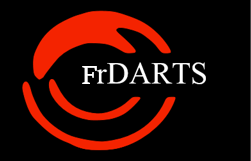 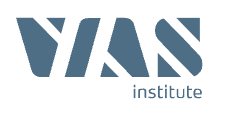 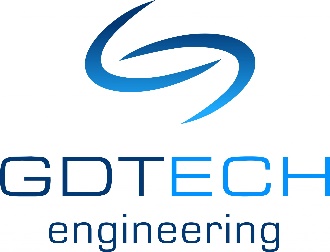 Crash Data Retrieval (CDR) de BOSCH
Formation « Techniciens + Analystes » de 5 jours (certifié IEA)EDR et l’outil Bosch CDRLes EDR (Event Data Recorder), enregistreurs de données d'événement seront obligatoires pour les nouveaux modèles de voitures à partir du 6 juillet 2022 et pour toutes les premières immatriculations de voitures à partir du 7 juillet 2024. En Amérique du Nord existe déjà depuis quelques années une législation sur l’EDR et toutes les voitures sont déjà équipées. Plusieurs constructeurs d’automobiles ont anticipé la nouvelle législation européenne et délivrent leurs voitures en Europe équipées d’un EDR.L’outil Bosch CDR (Crash Data Retrieval) permet de récupérer les données enregistrées par l’EDR. La lecture et analyse de ces données par l’outil Bosch CDR nécessite une formation et EUDARTS est accrédité par BOSCH pour donner ces formations. À propos de FRDARTSEUDARTS offre des formations de récupération de données de l'EDR (Event Data Recorder) des véhicules utilisant le lecteur CDR (Crash Data Reader) de Bosch. La formation « Technicien CDR » est destinée à l'utilisateur et la formation « Analyste CDR » à l'analyste de l'accident. Les deux formations portent sur des situations européennes, avec des véhicules européens, et utilisent des exemples d'accidents survenus en Europe. Les formations se terminent par un examen. Les noms des étudiants ayant réussi l'examen sont inscrits dans le registre des techniciens et / ou des analystes CDR certifiés.En tant que représentant francophone « FRDARTS » de l'Association « EUDARTS », GDTech vise à créer un portefeuille spécialisé de solutions électroniques qui serait adapté aux besoins spécifiques des clients et, ce, en toute transparence.  GDTech fournit des formations certifiées EUDARTS (reconnu par BOSCH) pour les techniciens (utilisateurs) et analystes. Les formations répondent aux besoins spécialisés des agents de police européens, des experts en accidentologie\fraude et enquêteurs notamment. L’association des formateurs « EUDARTS » a été mise sur pieds pour la lecture et l’interprétation des données CDR de manière professionnelle.Description de la formation de 5 jours « Techniciens + Analystes » concernée par cette offreLa formation "Techniciens + Analystes" inclut la formation « Technicien CDR » et « Analyste CDR ». La formation « Technicien » représente une formation d’une journée qui permet d’apprendre à télécharger les données de véhicules accidentés en utilisant l’outil CDR de Bosch.  La formation «Analyste», sur l’interprétation des données CDR, offre aux reconstructeurs d’accidents et aux enquêteurs travaillant pour des compagnies d'assurance un aperçu complet de la fonction « Event Data Recorder » (EDR), de ses sous-composants, de son histoire et de son évolution ainsi que des compétences permettant d’interpréter une lecture du Bosch CDR dans le cadre d’une reconstruction de l'accident (mise en situation). Cette dernière nécessite 4 jours d’apprentissage. Pour les clients belges, la formation est reconnue par l’IEA et pour les clients français, GDTech est certifié CIR. La formation de cinq jours comprend les deux formations « Technicien » et « Analyste ».Pour plus d’informations vous pouvez vous rendre sur les sites : 
www.eudarts-group.com/french 
www.gdtech.eu/services/securite-surete-et-trafic/reconstruction-daccidents/Aspects techniques – Organisation de la formation de 5 joursDate : du 9 au 13 mai 2022Lieu de la formation : VIAS - Chaussée de Haecht 1405, 1130 Bruxelles Nombre de formateurs : 2 (Jeroen Ven Essen & Jan-Paul Peters) Langue : Anglais / Français (Jan-Paul sera là pour traduire certaines parties du cours mais une certaine connaissance de l’anglais est nécessaire car le logiciel et le résultat d’une lecture sont en anglais.)Nombre de participants : 8 personnes minimum / 15 maximum *Pendant la formation vous apprenez à vous servir du logiciel Bosch CDR, il est donc indispensable de disposer d’un ordinateur Windows 10 sur lequel vous pourrez installer un logiciel pendant la formation.Formulaire d'inscription Nos références : 262.21/JMANom de la société et/ou de l’expert :      	Adresse de la Société :                   	____________________________________________________________________________________________                                                                                                                                                                                                                                                     No de téléphone et/ou fax de la société :	Email de la facturation : 	No de TVA de la société : No de compte bancaire de la société : 	Code d’identification bancaire (BIC) de la société :Nom et prénom de la personne de contact : 	No de téléphone de la personne de contact : Email de la personne de contact : Veuillez choisir la durée et le type de formation :      Formation CDR – Analyste et Technicien : cinq jours (40 heures) – 2500€       Formation CDR – Technicien : un jour (8 heures) – 500€      Formation CDR – Analyste : quatre jours (32 heures) – 1750€ (disponible juste pour les personnes ayant suivi la formation « Technicien » avec GDTech antérieurementPour vous inscrire, merci de renvoyer cette page complétée et signée à : sales@gdtech.euJe reste à votre disposition en cas de question (s) :              Joseph MARRA 							0032 479 43 04 59Note : GDTech se réserve le droit d’annuler de reporter la formation si le nombre de participants est insuffisant.Formation CDR : « Techniciens + Analystes » 